RANCANG BANGUN ALAT UNTUK MEMPERCEPAT PEMBUATAN KOMPOS ORGANIK(PROSES PEMBUATAN)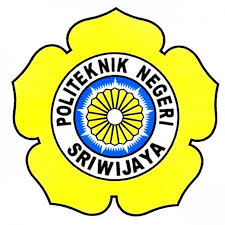 LAPORAN AKHIRLaporan Akhir ini disusun sebagai salah satu syarat menyelesaikan Pendidikan Diploma III pada Jurusan Teknik Mesin Konsentrasi Alat Berat Oleh:OMAR ABDUL AZIZ061630200841POLITEKNIK NEGERI SRIWIJAYAPALEMBANG2019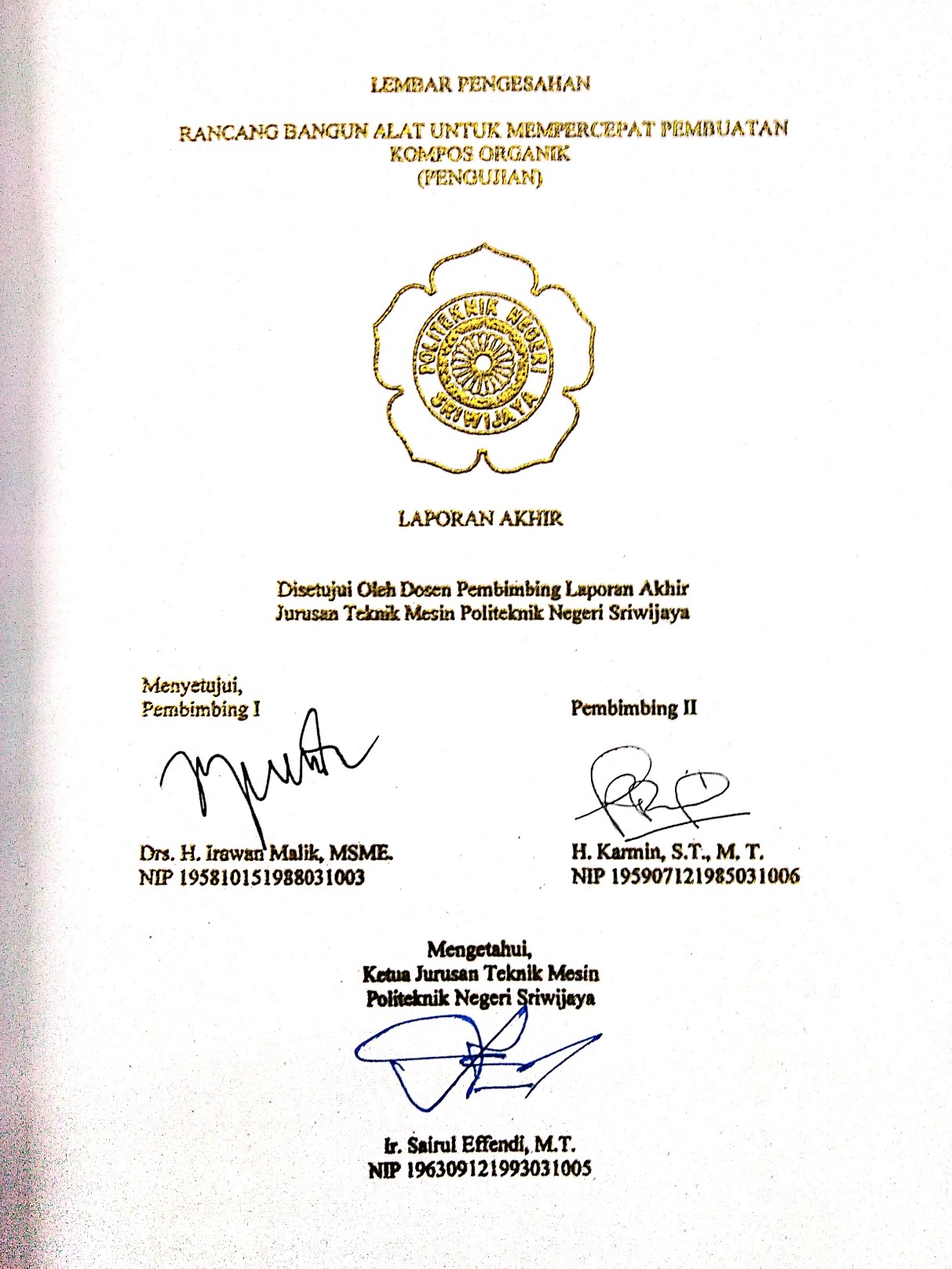 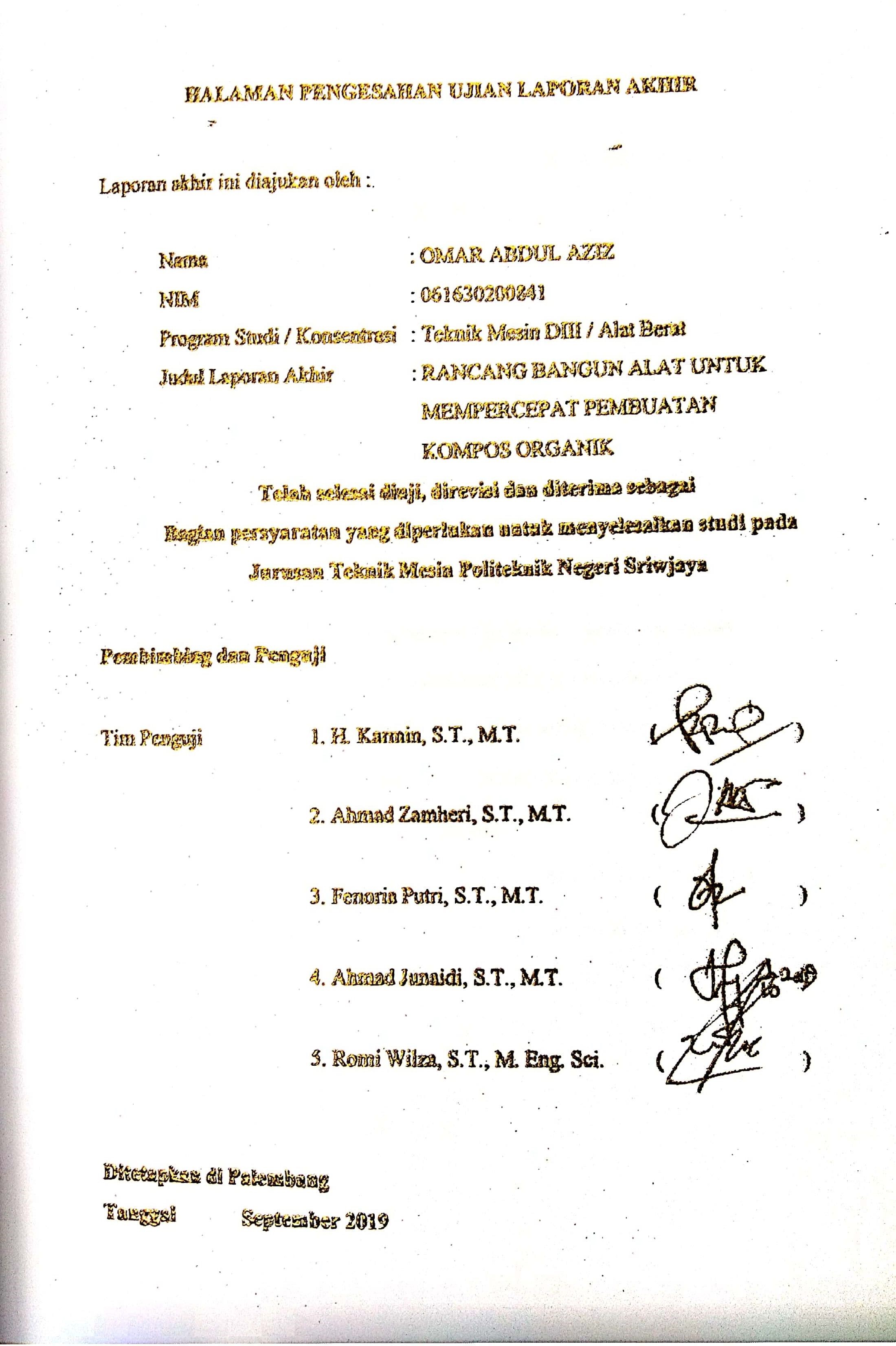 MOTTO*Yakin adalah kunci jawaban dari semua permasalahan*Dengan bermodal yakin merupakan obat mujarab penumbuh semangat hidup.Dengan rasa syukur atas berkat dan rahmat Allah Yang Maha Esa kupersembahkan hasil karyaku ini kepada :Orang Tuaku tercinta yang selalu mendo’akan dan mendukung setiap langkah perjuangankuSaudara-saudaraku serta seluruh keluarga besarku yang selalu memberikan semangat kepadakuSahabat-sahabatku yang sering membantukuSeluruh Dosen Teknik Mesin PolsriTeman-teman seperjuangan 6MFAlmamater yang selalu kubanggakanABSTRAKRancang Bangun Alat Untuk Mempercepat Pembuatan Kompos( 2019:45 Halaman + Daftar Gambar + Daftar Tabel + Lampiran)OMAR ABDUL AZIZ061630200841JURUSAN TEKNIK MESINPOLITEKNIK NEGERI SRIWIJAYALaporan ini bertujuan untuk membuat alat yang mempercepat penguraian bahan biodegradable yang terjadi secara alami dengan bantuan komponen listrik dan mekanik untuk mempercepat proses. Hasil dari sistem keseluruhan adalah campuran pupuk kompos padat dan cair, lebih kaya nutrisi daripada yang dihasilkan melalui pengomposan “alami” konvensional. Laporan ini juga bertujuan mengimplementasikan system mekanik dan elektronik untuk mempercepat proses dekomposisi bahan limbah biodegradable melalui penggunaan organisme hidup (cacing, bakteri dan jamur). Prototipe yang dibuat kemudian diuji melalui siklus operasi, dengan tujuan untuk meningkatkan desain menuju prototipe yang sudah jadi yang siap dijual.Kata Kunci :Kompos organic, akselerator kompos, alat pembuatan kompos ABSTRACTDesigning Tools to Speed Up Compost Making( 2019: X + 45 Pages +Bibliography +Appendix)OMAR ABDUL AZIZ061630200841MECHANICAL ENGINEERING DEPARTMENTPOLITEKNIK NEGERI SRIWIJAYAThis report aims to create a tool that accelerates the decomposition of biodegradable materials that occur naturally with the help of electrical and mechanical components to speed up the process. The result of the whole system is a mixture of solid and liquid compost, richer in nutrients than those produced through conventional "natural" composting. The report also aims to implement a mechanical and electronic system to accelerate the process of decomposition of biodegradable waste materials through the use of living organisms (worms, bacteria and fungi). The prototype is then tested through the operating cycle, with the aim of improving the design to the ready prototype that is ready for sale.Keywords: Organic compost, compost accelerator, compost making toolKATA PENGANTARSegala puji bagi Allah SWT saya panjatkan kepada-Nya karena berkat karunia dan rahmat-Nya Laporan Akhir ini dapat diselesaikan dengan judul “Rancang Bangun Alat Untuk Mempercepat Pembuatan Kompos Organik” dengan baik dan tepat pada waktunya. Adapun tujuan laporan akhir ini adalah sebagai salah satu persyaratan untuk menyelesaikan Pendidikan Diploma III Jurusan Teknik Mesin Politeknik Negeri Sriwijaya Palembang. Selanjutnya penulis mengucapkan terima kasih kepada pihak yang telah membantu penulis dalam melaksanakan Kerja Praktik dilapangan maupun dalam menyusun laporan ini antara lain kepada :Allah SWT.Dr. Ing. Ahmad Taqwa, M.T. selaku Direktur Politeknik Negeri Sriwijaya.Ir. Sairul Effendi, M.T. selaku Ketua Jurusan Teknik Mesin Politeknik Negeri Sriwijaya.Drs. H. Irawan Malik, MSME. selaku Dosen Pembimbing I yang telah memberikan arahan, bantuan, bimbingan, saran dan dukungannya.H. Karmin, S.T., M.T. selaku Dosen Pembimbing II yang telah memberikan arahan, bantuan, bimbingan, saran dan dukungannya.Seluruh staf pengajar, teknisi, dan staf administrasi Jurusan Teknik Mesin Politeknik Negeri Sriwijaya. Orang tua, Kakak, Adik, Keluarga, dan saudara-saudara mahasiswa Teknik Mesin khususnya 6MF Alat Berat yang telah mendoakan dan membantu secara moril maupun materil. Sahabat seperjuangan (Khoirunisa dan M. Tio Cahya Fajriansyah) yang telah membantu dan bekerja sama dalam menyelesaikan laporan dan alat ini.Sesungguhnya masih banyak kekurangan dalam penulisan laporan ini, maka dari itu penulis memohon kepada semua pihak agar memberikan kritik dan sarannya yang bisa menjadikan laporan ini menjadi lebih baik.Akhir kata penulis mengharapkan semoga laporan Kerja Praktik dapat bermanfaat bagi institusi kami sekarang ini ataupun nantinya, dan semoga  dapat bermanfaat bagi masyarakat luas. Palembang, Juli 2019PenulisDAFTAR ISIHalamanHALAMAN JUDUL	iLEMBAR PENGESAHAN	iiHALAMAN PENGESAHAN DOSEN PENGUJI	iiiMOTTO	ivABSTRAK	vKATA PENGANTAR	viiDAFTAR ISI	viiiDAFTAR GAMBAR	ixDAFTAR TABEL	xiBAB I PENDAHULUANLatar Belakang	1Perumusan dan Pembatasan Masalah	2Tujuan dan Manfaat	2Metode Pengumpulan Data	3Sistematika Penulisan	3BAB II TINJAUAN PUSTAKAPengertian Akselerator Kompos	5Manfaat Pengomposan	6Perancangan Alat Pemercepat Proses Pengomposan	8Komponen-Komponen Alat	9Dasar Pemilihan Bahan	20Proses Permesinan	21Rumus-Rumus Statistika	25Biaya Sewa Mesin	26Manajemen Perawatan dan Perbaikan	26BAB III PEMBAHASANMetode Rancang Bangun	28Pengujian Kekuatan Tarik Sampah	29Perhitungan Daya Motor Pencacah	29Perhitungan Kekuatan Rangka	30Perhitungan Sprocket dan Rantai	32Perhitungan Poros	33Perhitungan Umur Bantalan	35Perhitungan Perpindahan Panas	36BAB IV PROSES PEMBUATAN, PENGUJIAN, PERAWATANPeralatan	38Proses Pembuatan	39Assembling komponen	61Proses Permesinan	63Biaya Produksi	67Biaya Sewa Mesin	68BAB IV PENUTUPKesimpulan	69Saran	69DAFTAR PUSTAKALAMPIRANDAFTAR GAMBARHalamanGambar 2.1 Sumber Sampah Kota Palembang	5Gambar 2.2 Nature Mill Composter	7Gambar 2.3 Design Of Compost Machine	7Gambar 2.4 Design Of Composting Bin	8Gambar 2.5 Prototipe Alat untuk Mempercepat Pembuatan Kompos Organik	8Gambar 2.6 Rangka Utama	9Gambar 2.7 Motor Listrik 	11Gambar 2.8 Sprocket dan Rantai	12Gambar 2.9 Poros	14Gambar 2.10 Pisau Pencacah 	15Gambar 2.11 Bantalan	15Gambar 2.12 Baut dan Mur	17Gambar 2.13 Elemen pemanas	18Gambar 2.14 Thermostat Digital 	19Gambar 2.15 Dimmer	19Gambar 2.16 Laci Penampang 	20Gambar 2.17 Bagan Sistematika Perawatan	27Gambar 3.1 Metode Rancang Bangun Alat	28Gambar 3.2 Proses Uji Coba	29Gambar 3.3 Pisau Pencacah	30Gambar 3.4 Factor Of Safety	31Gambar 3.5 Hasil Pembebanan Aksial dan Pembengkokan	32Gambar 3.6 Sprocket dan Rantai	33Gambar 3.7 Poros	33Gambar 3.8 Spesifikasi Bantalan 	35Gambar 4.1 Poros Sprocket	39Gambar 4.2 Perakitan Poros Sprocket	40Gambar 4.3 Rangka	43Gambar 4.4 Perakitan Rangka	46Gambar 4.5 Sub Assembly Stage 1	49Gambar 4.6 Sub Assembly Stage 2	53Gambar 4.7 Sub Assembly Stage 3	54Gambar 4.8 Mata Pisau 3	56Gambar 4.9 Pintu Depan	57Gambar 4.10 Pintu Atas	59Gambar 4.11 Poros Sprocket	64DAFTAR TABELHalamanTabel 3.1 Hasil Pengujian Kekuatan Tarik Sampah Dapur	29Tabel 4.1 Peralatan Yang Digunakan	39Tabel 4.2 Daftar Material Poros Sprocket	40Tabel 4.3 Proses Pembuatan Komponen Poros Sprocket	40Tabel 4.4 Proses Perakitan Komponen Poros Sprocket	41Tabel 4.5 Daftar Material Rangka	44Tabel 4.6 Proses Pembuatan Komponen Rangka	44Tabel 4.7 Proses Perakitan Rangka	46Tabel 4.8 Proses Pembuatan Sub Assembly Stage 1	50Tabel 4.9 Proses Pembuatan Sub Assembly Stage 2	53Tabel 4.10 Proses Pembuatan Stage 3	55Tabel 4.11 Proses Pembuatan Mata Pisau	56Tabel 4.12 Proses Pembuatan Pintu Depan	57Tabel 4.13 Proses Pembuatan Pintu Atas	60Tabel 4.14 Proses Perakitan Mesin	61Tabel 4.15 Total Waktu Pengerjaan Pembubutan	65Tabel 4.16 Total Waktu Pengerjaan Pengeboran	66Tabel 4.17 Biaya Material	67Tabel 4.18 Biaya Sewa Alat	68x